Смотрите на телеканале «Киноужас»c 18 марта по 24 мартаКонтакты:Пресс-служба ООО «ТПО Ред Медиа»Вероника СмольниковаТел.: +7 (495) 777-49-94 доб. 733Тел. моб.: +7 (988) 386-16-52E-mail: smolnikovavv@red-media.ruБольше новостей на наших страницах в ВК, ОК и Telegram.Информация о телеканале:КИНОУЖАС. Телеканал фильмов ужасов. Очень страшные новинки и классика жанра «хоррор» на одном канале. Два раза в месяц – эксклюзивные телепремьеры, которые вы боялись смотреть в кинотеатре. Производится компанией «Ред Медиа». www.nastroykino.ruРЕД МЕДИА. Ведущая российская телевизионная компания по производству и дистрибуции тематических телеканалов для кабельного и спутникового вещания. Входит в состав «Газпром-Медиа Холдинга». Компания представляет дистрибуцию 39 тематических телеканалов форматов SD и HD, включая 18 телеканалов собственного производства. Телеканалы «Ред Медиа» являются лауреатами международных и российских премий, вещают в 980 городах на территории 43 стран мира и обеспечивают потребности зрительской аудитории во всех основных телевизионных жанрах: кино, спорт, развлечения, познание, музыка, стиль жизни, хобби, детские. www.red-media.ru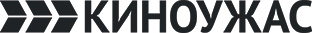 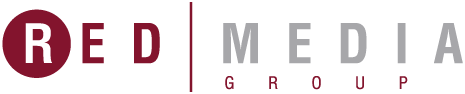 Не дыши: Игра на выживаниеБандиты проникают в дом пожилой пары, в котором оборудована мастерская с золотыми украшениями на миллионы долларов. Им казалось, что нет ничего проще, чем ограбить беспомощных стариков, однако они и предположить не могли, что ждет внутри. Их план с крахом проваливается, и воры внезапно сами оказываются в роли жертвы.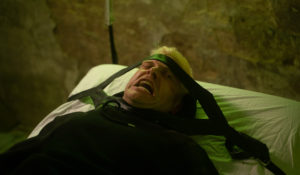 Производство: 2022 г. ИталияРежиссер: Винченцо РиккьютоВ ролях: Джузеппе Памбьери, Таня Бамбачи, Джанлука Ваннуччи, Стефания Казини, Майк ЧиминиСмотрите в эфире:18 марта в 00:2019 марта в 10:05Экстрасенс 2: Лабиринты разумаДжон — человек, обладающий паранормальными способностями, расследует новое дело. В этот раз ему предстоит общение с 16-летней напуганной девушкой, и главному герою предстоит ответить на вопрос — кто такая Анна? Жертва обстоятельств или же убийца-социопат?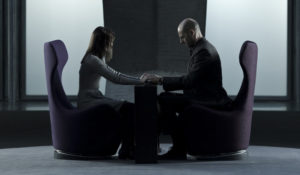 Производство: 2013 г. Испания, СШАРежиссер: Хорхе ДорадоВ ролях: Таисса Фармига, Марк Стронг, Брайан КоксСмотрите в эфире:18 марта в 02:00НевидимкаДевушка в темноте, как называют слепую Софию, становится невольным свидетелем убийства дочери опасного международного преступника. Но несмотря на слепоту, София не так беззащитна, как считают мафия и спецслужбы.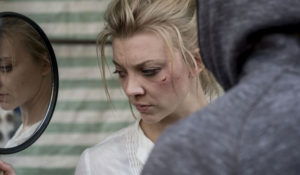 Производство: 2018 г. Великобритания, СШАРежиссер: Энтони БирнВ ролях: Натали Дормер, Эмили Ратаковски, Эд СкрейнСмотрите в эфире:18 марта в 03:4519 марта в 15:0020 марта в 10:50Проклятие КинтанараАнтонио Прието решает провести лето в горах в окрестностях Малаги. Там он надеется найти покой и вдохновение для создания нового романа. Необычное поведение новых знакомых пробуждает желание написать о них. Он начинает интересоваться жизнью общины и достаточно быстро понимает, что местные жители скрывают от него многочисленные тайны. Антонио с ужасом осознает, что реальность гораздо страшнее и невероятнее самых смелых фантазий.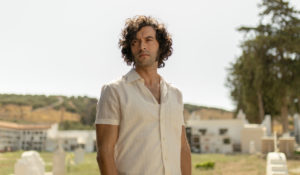 Производство: 2021 г. Испания, ПеруРежиссер: Макарена АсторгаВ ролях: Хавьер Рей, Пас Вега, Луна Фульхенсио, Норма Мартинес, Карлос АлькантараСмотрите в эфире:18 марта в 05:3019 марта в 23:5024 марта в 05:50ПосылкаАртур и Норма — молодая семья, которая испытывает финансовые затруднения. Неожиданно супруги становятся счастливыми обладателями коробочки с кнопкой.Им объясняют, что, если нажать на кнопку, они немедленно получат 1 млн долларов. Одна тонкость — в этот момент где-то умрет совершенно незнакомый им человек…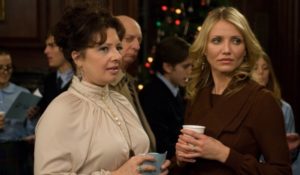 Производство: 2009 г. СШАРежиссер: Ричард КеллиВ ролях: Кэмерон Диаз, Джеймс Марсден, Фрэнк Ланджелла, Джеймс Ребхорн, Холмс Осборн, Сэм Стоун, Гиллиан Джейкобс, Селия Уэстон, Дебора Раш, Лиза К. УайаттСмотрите в эфире:18 марта в 07:2521 марта в 11:25Зловещий светКогда сильно возросло число случаев одержимости, Ватикан стал открывать по всему миру школы экзорцизма, в которых не только учат изгонять дьявола, но и наблюдают пациентов — на самом деле человеком завладели злые силы или он болен психически. Молодая монахиня Энн ухаживает за такими людьми и очень хочет обучаться, так как много лет назад её мать убил вселившийся в неё демон. Несмотря на протесты старшей монахини, девушка получает разрешение посещать лекции опытного экзорциста отца Куинна и даже проявляет себя на практических занятиях, но пока не догадывается, с насколько хитрым демоном ей вскоре предстоит сразиться.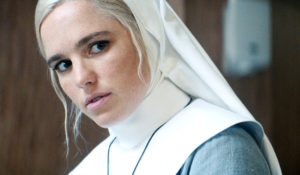 Производство: 2022 г. СШАРежиссер: Даниэль ШтаммВ ролях: Жаклин Байерс, Дебора Жечева, Кристиан Наварро, Пози Тейлор, Колин СэлмонСмотрите в эфире:18 марта в 09:3520 марта в 21:5523 марта в 12:15На глубине 6 футовПосле окончания блестящей спортивной карьеры Эрик Лемарк, олимпийский чемпион по хоккею, уже не может жить без адреналина. Теперь драйв он находит в наркотиках и сноуборде. Когда лыжный патруль в горах Маммос (Калифорния) закрывает все трассы из-за надвигающейся бури, Лемарк решает сделать последний спуск и оказывается в смертельной снежной западне…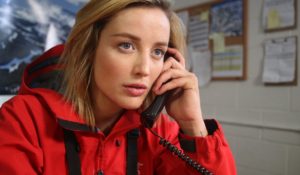 Производство: 2017  г. СШАРежиссер: Скотт ВоВ ролях: Джош Хартнетт, Мира Сорвино, Сара ДюмонСмотрите в эфире:18 марта в 11:1521 марта в 04:05Умри — скачай приложение и умриК парню в гости приходит знакомая. Девушка чего-то очень сильно боится и, попросив его телефон, скачивает на него приложение You Die и убегает. Приложение постоянно напоминает о себе звонками, и теперь его «счастливый» обладатель через экран смартфона видит мёртвых людей. Этот парень, в свою очередь, устанавливает адское приложение случайной встречной в магазине. Та поначалу не придаёт происходящему значения, но вскоре приложение начинает сводить девушку с ума.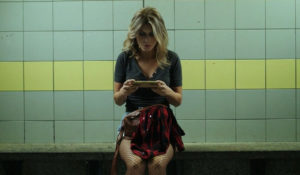 Производство: 2018 г. ИталияРежиссер: Alessandro Antonaci, Daniel Lascar, Stefano MandalàВ ролях: William Angiuli, Carola Cudemo, Micol Damilano, Ja'Michael Darnell, Teodoro Garruto, Erica LandolfiСмотрите в эфире:18 марта в 13:0520 марта в 09:0023 марта в 22:10ТьмаРазыскиваемый по всей стране преступник пытается скрыться в одиноко стоящем доме в лесу, но вместо тишины и покоя его настигает топор прямо в лоб и девушка-нежить. Её зовут Мина, и, перекусив убитым, в его машине она обнаруживает затюканного слепого парня, которого решает не убивать.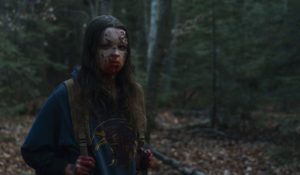 Производство: 2018 г. АвстрияРежиссер: Джастин П. ЛанжВ ролях: Надя Александр, Тоби Николс, Карл Маркович, Сара Мерфи-Дайсон, Дэн БирнСмотрите в эфире:18 марта в 14:55Из-под землиОтношения двух фермеров портятся из-за того, что один из них отдает свою землю в аренду нефтедобывающей компании. Когда начинается бурение, из-под земли вырывается нечто ужасное.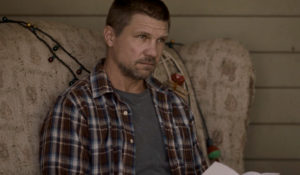 Производство: 2020 г. СШАРежиссер: Джон С. Лайонс, В ролях: Марк Блукас, Эдриенн Барбо, Элисон Макэти, Брук Сорнсон, Рэйчел МакКеонСмотрите в эфире:18 марта в 16:4520 марта в 14:4022 марта в 08:2524 марта в 09:25Стрельба по мишенямГруппа молодых людей путешествует на автомобиле, когда у них вдруг пробивает колесо. Они делают остановку для замены и попадают под обстрел сумасшедшего снайпера.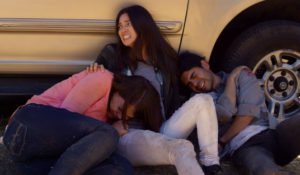 Производство: 2017 г. США, ЯпонияРежиссер: Рюхэй КитамураВ ролях: Келли Конэр, Стефани Пирсон, Род Эрнандес, Алекса ЙэмсСмотрите в эфире:18 марта в 18:3519 марта в 11:4023 марта в 17:20Игра в иллюзиюОливия, студентка престижного колледжа, начинает сходить с ума после загадочной смерти лучшей подруги. Затем девушка получает уведомление из университета своей мечты с отказом в приеме, после чего ее одолевают еще более пугающие приступы панических атак. Пытаясь справиться с проблемой, Оливия начинает буйствовать в социальных сетях, используя страничку подруги, жестко выступая против всех, кто встает на ее пути.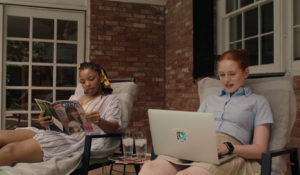 Производство: 2022 г. СШАРежиссер: Сабрина ДжэгломВ ролях: Мелисса Лео, Мэделин Петш, Хлоя Бейли, Керри Меддерс, Нина БлумгарденСмотрите в эфире:18 марта в 20:1519 марта в 16:5521 марта в 13:3023 марта в 19:00Эксперимент «За стеклом»Восемь интернет-знаменитостей участвуют в онлайн-шоу, где зрители решают их судьбу. Скоро становится понятно, что это не обычная игра, а изощренный эксперимент. Таинственный организатор предлагает все более изобретательные и зрелищные, но все более рискованные и опасные для участников испытания. Когда ты «за стеклом», и на тебя смотрит весь мир, как далеко ты зайдешь, чтобы не оказаться внизу рейтинга и сохранить свою жизнь?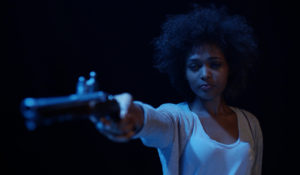 Производство: 2019 г. Швеция, КанадаРежиссер: Джейсон Уилльям ЛиВ ролях: Вальтер Скарсгард, Гиги Сол Герреро, Каролина БенефилдСмотрите в эфире:18 марта в 21:4520 марта в 12:4522 марта в 03:2023 марта в 06:50Чем глубже копаешьВ результате дорожно-транспортного происшествия грань между живыми и мертвыми исчезает для матери, дочери и незнакомца.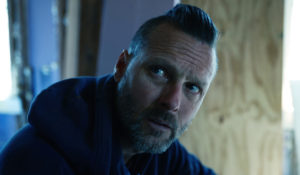 Производство: 2020 г. СШАРежиссер: Джон Ло, Тоби ПоузерВ ролях: Джон Ло, Тоби Поузер, Зельда Адамс, Шон Уилсон, Смотрите в эфире:18 марта в 23:4520 марта в 05:25Измени или умриТайное свидание в дорогой гостинице. Жена изменяет своему мужу. Муж изменяет своей жене. Казалось бы, ничего необычного. Но что, если всё пойдёт не так?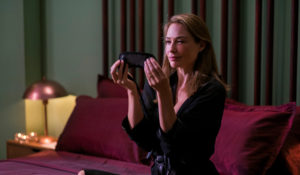 Производство: 2019 г. Испания, ИталияРежиссер: Виктор ГарсияВ ролях: Клэр Форлани, , Нэйтан Купер, Титус Уэлливер, Джейк ЭйбелСмотрите в эфире:19 марта в 01:3522 марта в 10:10АнакондаКоманда исследователей отправляется на поиски затерянных индейских племен в самое сердце таинственных джунглей Амазонки. Наслаждаясь пейзажами великой реки, они не подозревают, что их проводник - сумасшедший охотник, помешавшийся на идее поймать гигантскую змею. Никто не верит его рассказам о мистическом хищнике, пока не появляется первая жертва, и их путешествие превращается в борьбу за выживание. Анаконда не ждет охотников, она сама - охотник.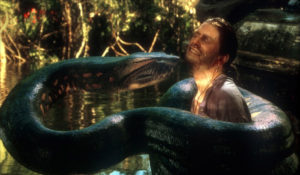 Производство: 1997  г. СШАРежиссер: Луис ЛьосаВ ролях: Дженнифер Лопез, Айс Кьюб, Джон ВойтСмотрите в эфире:19 марта в 03:0523 марта в 01:30Исчезновение Элис КридДвое мужчин укрепляют непривлекательную английскую квартиру так, чтобы она могла использоваться как тюрьма, и затем похищают женщину и привязывают ее к кровати. До того, как зритель успевает опомниться, он будет погружен в очень неприятную и непростую ситуацию.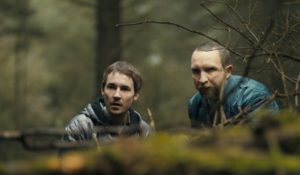 Производство: 2009 г. ВеликобританияРежиссер: Дж. БлэйксонВ ролях: Мартин Компстон, Эдди Марсан, Джемма АртертонСмотрите в эфире:19 марта в 04:4021 марта в 05:5022 марта в 13:5023 марта в 10:25НевозможноеЛента о событиях, разворачивающихся на фоне цунами 2004 года.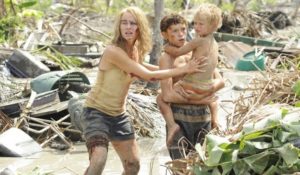 Производство: 2012 г. Испания, СШАРежиссер: Хуан Антонио БайонаВ ролях: Наоми Уоттс, Юэн МакГрегор, Том Холланд, Сэмюэл Джослин, Окли Пендергаст, Марта Этура, Шенке Мёринг, Джеральдин Чаплин, Плой Хиндачоте, Жомжаои Сэ-ЛимСмотрите в эфире:19 марта в 06:3021 марта в 15:0024 марта в 11:10Девушка в окнеДевушка-подросток Эми изо всех сил старается пережить смерть отца. Она подозревает, что загадочный неуловимый убийца, держащий в страхе весь город, и главный виновник семейного несчастья — их сосед Крис. И недавно он начал встречаться с её матерью. Теперь Эми должна убедиться в своих предположениях, чего бы ей это не стоило.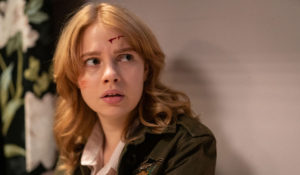 Производство: 2022 г. АвстралияРежиссер: Марк ХартлиВ ролях: Элла Ньютон, Рада Митчелл, Винс Колосимо, Карис Ока, Джеймс МаккэйСмотрите в эфире:19 марта в 08:3021 марта в 22:3023 марта в 08:50Опасный защитник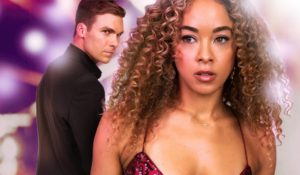 Производство: 2022 г. СШАРежиссер: Джейк ХелгренВ ролях: Chaley Rose, Пит Пложек, Хизер Моррис, Баярдо Де Мургуйя, Малая Ривера ДрюСмотрите в эфире:19 марта в 13:2024 марта в 07:45Спуск 2Захватывающая экспедиция вглубь горных пещер оборачивается для компании подруг ужасной трагедией. Выжить удается лишь одной девушке. Раненая и обезумевшая от страха, она обращается в местную полицию.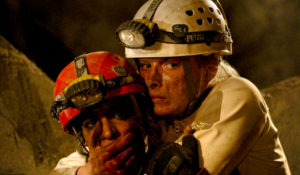 Производство: 2009 г. ВеликобританияРежиссер: Джон ХаррисВ ролях: Шона МакДональд, Натали Джексон Мендоса, Майкл Дж. РейнольдсСмотрите в эфире:19 марта в 18:2521 марта в 09:3523 марта в 15:30Месть землиПод воздействием глобальных геологических изменений надвигается серия геологических катастроф. Землетрясения, оползни, сели, провалы в земле угрожают жизни простых граждан. Также это может затронуть туннель, который возводили последние 10 лет.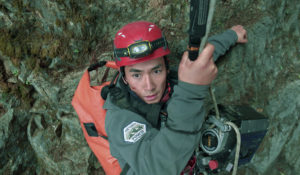 Производство: 2021 г. КитайРежиссер: Ли ЦзуньВ ролях: Чжу Илун, Хуан Чжичжун, Чэнь Шу, Цзяо Цзюньянь, Чэнь ТайшэнСмотрите в эфире:19 марта в 20:1520 марта в 16:3022 марта в 11:4524 марта в 19:00ЗаливБеспрецедентная биологическая катастрофа постигает небольшой город на берегу залива: паразиты, обитающие в морских глубинах, заражают людей неизлечимой болезнью. Весь ужас произошедших событий жители города запечатлели на видео, которое выкладывали в интернет.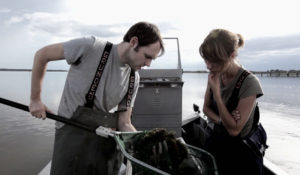 Производство: 2012 г. СШАРежиссер: Барри ЛевинсонВ ролях: Уилл Роджерс, Кристен Коннолли, Кетер Донохью, Фрэнк Дил, Стефан Канкен, Кристофер Денэм, Нэнси Алука, Кимберли Кэмпбелл, Бекетт Клейтон-Люк, Дейв ХэгерСмотрите в эфире:19 марта в 22:2022 марта в 05:1524 марта в 00:00Анаконда 2: Охота за проклятой орхидеейНаучная экспедиция, спонсируемая фармацевтической компанией, отправляется на остров Борнео на поиски загадочной Черной Орхидеи. По преданиям, этот цветок обладает невероятными качествами: он продлевает жизнь и возвращает молодость. Слухи оказываются правдой: цветок существует, придает силы и продлевает жизнь обитателям джунглей… в том числе и анакондам. Эти исчадия ада стали невероятно быстрыми, дьявольски изощренными и достигли невероятных размеров. Теперь попавшим врасплох путешественникам предстоит найти выход из лабиринта тропических лесов и избежать встреч с их гигантскими обитателями…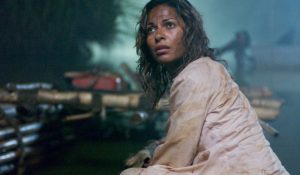 Производство: 2004  г. СШАРежиссер: Дуайт Х. ЛиттлВ ролях: Джонни Месснер, КаДи Стрикленд, Мэттью МэрсденСмотрите в эфире:20 марта в 01:5023 марта в 03:15БлизнецМолодая семья переезжает в сельскую глубинку, чтобы восстановить силы и забыть о недавней трагедии. Однако вместо тишины и спокойствия семейство ждёт настоящий кошмар. Их сын Элиот начинает как-то странно себя вести. Он говорит, что по ночам ему является некое потустороннее существо. Мать Элиота вынуждена вступить в отчаянную схватку за душу своего ребенка.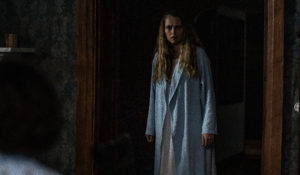 Производство: 2022 г. ФинляндияРежиссер: Танели МустоненВ ролях: Тереза Палмер, Стивен Кри, Барбара Мартен, Тристан Руджери, Андрес ДвиняниновСмотрите в эфире:20 марта в 03:30Погребенный заживоГерой фильма Пол, находящийся в Ираке по контракту, во время засады теряет сознание и спустя время приходит в себя в странном тесном темном месте. Не трудно догадаться, что воспользовавшись зажигалкой, Пол обнаруживает себя похороненным в гробу. Ему предстоит пережить много страшных, психологически тяжелых, физически невозможных мгновений борьбы за собственную жизнь в попытках выбраться из неожиданной ловушки…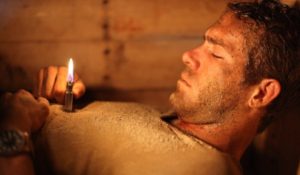 Производство: 2010 г. Испания, США, ФранцияРежиссер: Родриго КортесВ ролях: Райан Рейнольдс, Хосе Луис Гарсия Перес, Роберт Патерсон, Стивен Тоболовски, Саманта Мэтис, Ивана Миньо, Уорнер Лафлин, Эрик Палладино, Кали Роша, Крис МартинСмотрите в эфире:20 марта в 07:1523 марта в 05:05Безумная дорогаБывший военный Риз живёт в кишащей зомби австралийской пустоши. Каждый день он начинает с наведения порядка в своем небольшом хозяйстве — полить огород, покормить полезных (используемых для получения энергии) зомби, отпугнуть пока бесполезных, заменить выработавших ресурс на новых — и после отправляется на охоту. Он занимается отловом немногих переживших апокалипсис людей и сдаёт их военному хирургу в качестве материала для опытов, а взамен получает таблетки, которые принимает каждый день. Однажды Риз ловит укушенную, но не до конца обратившуюся девушку Грейс, и тоже отвозит её в лабораторию. Но вскоре на него выходит её сестра и силой вынуждает отправиться спасать Грейс.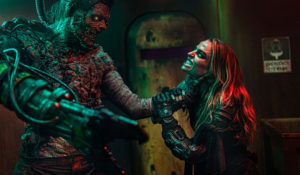 Производство: 2021 г. АвстралияРежиссер: Кия Роуч-ТернерВ ролях: Люк Маккензи, Шанте Барнс-Коуэн, Бьянка Брэди, Джей Галлахер, Тасиа ЗаларСмотрите в эфире:20 марта в 18:3523 марта в 13:55ДжулияДжулия - тихая и скромная девушка, работающая медсестрой в клинике пластической хирургии. Однажды она знакомится с богатым парнем, который приглашает ее на свидание к себе домой. Ожидавшая романтического вечера, вскоре, Джулия оказывается жестоко изнасилованной своим парнем и его дружками и, как мусор, выкинутой на берег реки. Но, вопреки всему, девушка выживает. Опустошенная, сломленная и униженная, она встречает прекрасную незнакомку Сейди, которая приводит ее к тому, кто исцелит Джулию и заставит по-иному увидеть себя и этот мир.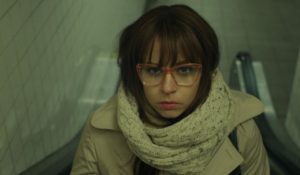 Производство: 2014 г. СШАРежиссер: Мэттью А. БраунВ ролях: Эшли С. Уильямс, Тахина Тоцци-МакМанус, Джек Ноузуорти, Джоэль де ла Фуэнте, Кэри ВудвортСмотрите в эфире:20 марта в 20:1521 марта в 17:0023 марта в 20:30Заклятье. Дом 32Мадрид, 1976 год. Продав ферму, семейство с двумя детьми-подростками, маленьким сыном и пожилым отцом переезжает в ипотечную квартиру по адресу улица Маласанья, дом 32. Но радость от наличия собственного жилья в столице быстро улетучивается, так как выясняется, что в новом доме обитает нечто жуткое. Зло подкрадывается к ребёнку, и вскоре мальчик исчезает.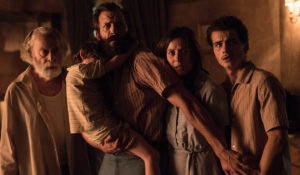 Производство: 2020 г. Испания, ФранцияРежиссер: Альберт ПинтоВ ролях: Бегонья Варгас, Иван Маркос, Беа Сегура, Серджо Кастелланос, Хосе Луис Де Мадарьяга, Иван Ренедо, Конча Веласко, Хавьер Ботет, Мария Бальестерос, Роза АльваресСмотрите в эфире:20 марта в 23:3524 марта в 23:25Анаконда 3: Цена экспериментаПрофессиональный наемник и его команда получают задание от миллионера – схватить опасную змею, которая может стать источником бессмертия и исцеления опасных болезней. К опасной миссии присоединяется также ученая. Операция сулит хорошее вознаграждение, но в ходе экспедиции выясняется, что смертоносная анаконда сбежала из главной секретной лаборатории, где она подвергалась прогрессивным научным экспериментам. Воздействие препарата сделало змею еще более сильной, хитрой и опасной убийцей. Охотники вполне могут стать добычей коварной твари… А жажда наживы грозит обернуться наживкой для Анаконды!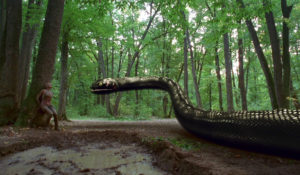 Производство: 2008 г. США, РумынияРежиссер: Дон Э. ФонтЛеРойВ ролях: Дэвид Хассельхофф, Кристал Аллен, Райан МакКласки, Патрик Режис, Энтони Грин, Джон Рис-Дэвис, Алан О’Сильва, Тома Данила, Богдан Уритеску, Михаэла Елена ОросСмотрите в эфире:21 марта в 01:3024 марта в 01:30Середина векаСупружеская пара Элис и Том решают отдохнуть от суеты мегаполиса и снимают в пригороде красивый дом, построенный в середине прошлого века. Элис — хирург и хочет сменить работу, Том же особо не рвется к сельской жизни, но ему, как архитектору, безумно нравится арендованный особняк, спроектированный великим Фредериком Бэннером. Однажды ночью, когда жена была на дежурстве, в доме появилась красивая женщина Мэри, которая рассказала Тому о странных смертях, которые произошли здесь. Он не очень-то верит в сказки, но вокруг начинают погибать люди, а сама Мэри оказывается призраком одной из жертв прославленного Бэннера.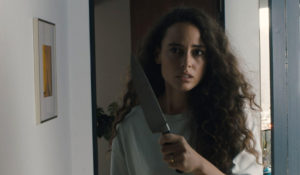 Производство: 2022 г. СШАРежиссер: Соня О’ХараВ ролях: Шейн Уэст, Сара Хэй, Челси Гиллиган, Габриэль Уолш, Ванесса УильямсСмотрите в эфире:21 марта в 07:4024 марта в 03:55ВезучаяМэй, автор книг по саморазвитию, никак не может получить от издателя аванс на следующую работу. В личной жизни у женщины, вроде бы, всё хорошо — прекрасный дом, любящий муж — но однажды ночью к ним вламывается убийца в маске. Супруг, кажется, этим совершенно не удивлён, да и полиция не спешит искать подозреваемого. После небольшой ссоры муж внезапно уходит из дома, Мэй остаётся одна, а вооружённый псих с ножом каждую ночь продолжает пытаться её убить.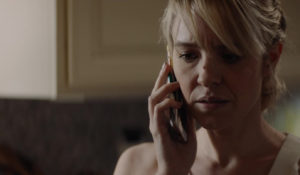 Производство: 2020 г. СШАРежиссер: Наташа КерманиВ ролях: Бриа Грант, Лейт М. Бурк, Дхрув Сингх, Хантер С. Смит, Чивонн МишельСмотрите в эфире:21 марта в 18:4023 марта в 00:0024 марта в 13:10ДракулаКонец XIX века, Лондон. Молодой юрист Джонатан Харкер и красавица девушка Мина любят друг друга. Джонатан на время вынужден оставить невесту одну и отправиться по делам в Трансильванию к графу Дракуле, желающему приобрести недвижимость в столице Англии. Но Джонатан не знает, кто такой Дракула на самом деле...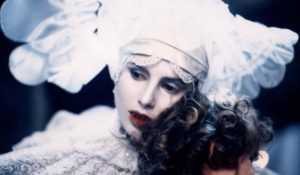 Производство: 1992  г. СШАРежиссер: Фрэнсис Форд КопполаВ ролях: Гари Олдман, Вайнона Райдер, Энтони ХопкинсСмотрите в эфире:21 марта в 20:1522 марта в 15:4024 марта в 21:05Когда звонит незнакомецНа некоторые звонки лучше не отвечать - проблема лишь в том, что порой узнаешь об этом, когда уже поднял трубку… Старшеклассница Джилл остается посидеть с детьми четы Мандракис в их доме, пока хозяева ужинают в ресторане. Отправив малышей спать, девушка отчаянно скучает в огромном пустом особняке, и если бы не телефон, по которому можно поболтать с друзьями, ей стало бы совсем тоскливо. Но очередной звонок моментально отбивает у Джилл жажду общения, когда она слышит в трубке незнакомый угрожающий голос: «Давно ли ты проверяла, как там дети?» И это только весточка от загадочного маньяка, планы которого туманны, но явно не сулят ничего хорошего. Ясно одно: рано или поздно ему надоест говорить по телефону, и Джилл придется столкнуться со страшным незнакомцем лицом к лицу!...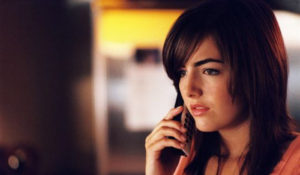 Производство: 2006  г. СШАРежиссер: Саймон УэстВ ролях: Камилла Белль, Томми Флэнаган, Кэти КэссидиСмотрите в эфире:22 марта в 00:05Анаконда 4: Кровавый следС этой змеей связано множество невероятных мифов и суеверий. Но героям фильма предстоит убедиться в том, что змеи-мутанты продолжают размножаться, истребляя непрошенных «гостей», проникших в Царство Анаконды. Всполошенные рядом научных и корыстных экспедиций, гигантские рептилии начинают собственную охоту. Правда, это не останавливает желающих нажиться на сулящем большую прибыль трофее. Обычно новый сезон дождей выводит змею из оцепенения…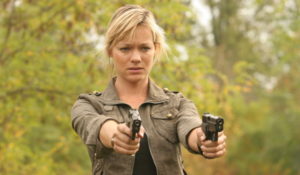 Производство: 2009  г. Румыния, СШАРежиссер: Дон Э. ФонтЛеРойВ ролях: Кристал Аллен, Линден Эшби, Дэнни МидуинтерСмотрите в эфире:22 марта в 01:45КукловодЖенщина с двумя дочерьми приезжает в отдаленный дом у озера. Там они планирует отдохнуть, а ближе к ночи должен прибыть глава семейства. Когда вечером младшую дочь начинает тошнить, то выясняется, что девочки нашли в лесу накрытый для них стол и пирожные, а сейчас семья может оказаться в лапах чокнутого маньяка.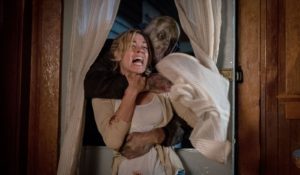 Производство: 2018 г. США, КанадаРежиссер: Куинн ЛэшерВ ролях: Ивонн Страховски, Анна Пнёвски, Эбигейл Пнёвски, Райан Макдональд, Джастин БрюнингСмотрите в эфире:22 марта в 06:45Поезд в ПусанУ маленькой Су-ан день рождения. Девочка живет с отцом в Сеуле и очень хочет отправиться к маме в Пусан. По дороге случается непредвиденное, и на страну обрушивается загадочный вирус. Пассажирам поезда в Пусан - единственного города, отразившего атаки вируса- придется бороться за выживание. 442 километра в пути. Добро пожаловать на борт и помните - в этой гонке недостаточно выжить, чтобы остаться человеком.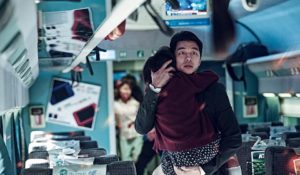 Производство: 2016 г. Корея ЮжнаяРежиссер: Ён Сан-хоВ ролях: Кон Ю, Ма Дон-сок, Чон Ю-миСмотрите в эфире:22 марта в 18:0024 марта в 14:40Заговор дьяволаВ биотехнологической лаборатории научились клонировать великих исторических деятелей. С тех пор были организованы подпольные аукционы клонов таких личностей как Микеланджело, Галилей и Вивальди. Однако сатанинский культ, который стоит за биолабораторией, интересуют не только деньги, поэтому они похищают Туринскую плащаницу. Заполучив таким образом ДНК, они планируют оплодотворить американку Лауру, чтобы она родила клона Христа, который они хотят преподнести Дьяволу.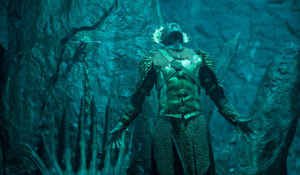 Производство: 2022 г. США, Чехия, ФинляндияРежиссер: Нэйтан ФранковскиВ ролях: Элис Орр-Юинг, Джо Дойл, Эвелин Холл, Питер Менса, Джо АндерсонСмотрите в эфире:22 марта в 20:1524 марта в 16:50ВзапертиДжессика с двумя маленькими детьми живёт в ветхом доме в сельской глуши. Даже такое жильё ей не по карману, поэтому девушка решает переехать, о чём и сообщает внезапно зашедшему в гости бывшему бойфренду. Тот, подстрекаемый дружком-наркоманом, выходит из себя и запирает Джессику в кладовке — теперь ей придётся проявить немалую изобретательность, чтобы выбраться из этой ситуации и спасти детей.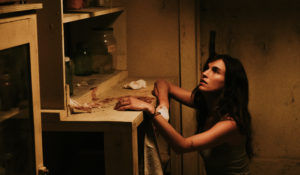 Производство: 2022 г. СШАРежиссер: Джейсон Бейтман, Ди Джей КарузоВ ролях: Рэйни Куэлли, Джейк Хоровиц, Винсент Галло, Лучана ВанДетте, Смотрите в эфире:22 марта в 22:20